IL DIRIGENTE SCOLASTICOVISTO 	il Programma Annuale relativo all’esercizio finanziario 2017 approvato dal Consiglio di Istituto con deliberazione n. 2 del 27/01/2017;VISTO	il D.Lgs. n. 50 del 18/04/2016 c.d. Codice degli appalti e degli acquisti nella P.A.;CONSIDERATA	che la RSPP. Ing. Luca Cristoferi, ha riscontrato la necessità di modificare l’assetto operativo delle esercitazioni-prove di evacuazione per allinearle alle norme vigenti in materia di sicurezza;PRESO ATTO	che le sopradette prove necessitano preventivamente di incontri formativi per i docenti/collaboratori scolastici, tesi a completare le informazioni necessarie a consentire a tutti la conoscenza preventiva delle procedure di sicurezza in caso di emergenza incendio/terremoto;RILEVATA 		la disponibilità finanziaria  nel progetto n. 11 del P.A. 2017;CONSIDERATO	che si tratta di spesa inferiore ai mille euro;DETERMINAL’autorizzazione a disporre la liquidazione e pagamento della somma di € 140,00 alla società S&L  srl con sede in Via Bovini, 41 Ravenna, che gestisce il settore sicurezza per l’a. s. 2016/2017, per lo svolgimento di un corso di 1,30 ora, da tenersi presso il plesso Carducci.IL FINANZIAMENTO sarà a carico del Bilancio 2017. Il responsabile del procedimento è individuato nella persona del Direttore del Servizi Generali e Amministrativi. L’ordine di acquisto sarà’ attivato direttamente dal responsabile del procedimento.Bologna, 22 gennaio 2017Il Dirigente ScolasticoProf.ssa Rosa LiguoroFirma autografa sostituita a mezzo stampa ai sensi e per gli effetti dell’art. 3, c. 2 D. Lgs n. 39/93La presente determinazione  sarà  pubblicata all’albo on line  di questo Istituto per 15 (quindici) giorni consecutivi.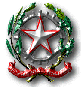 M.I.U.R. Ufficio scolastico regionale per l’emilia romagnaISTITUTO COMPRENSIVO N. 20Via Dante, 3 40125 bOLOGNAC.F. 91360610371 Telefax 051/347890-051/302456e-mail: boic87900b@istruzione.it, boic87900b@pec.istruzione.itSito: www.istitutocomprensivo20bologna.gov.it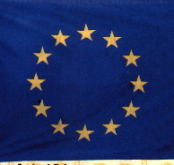 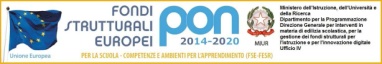 DETERMINA   21-Ter/2017  